	VINE UNIVERISTY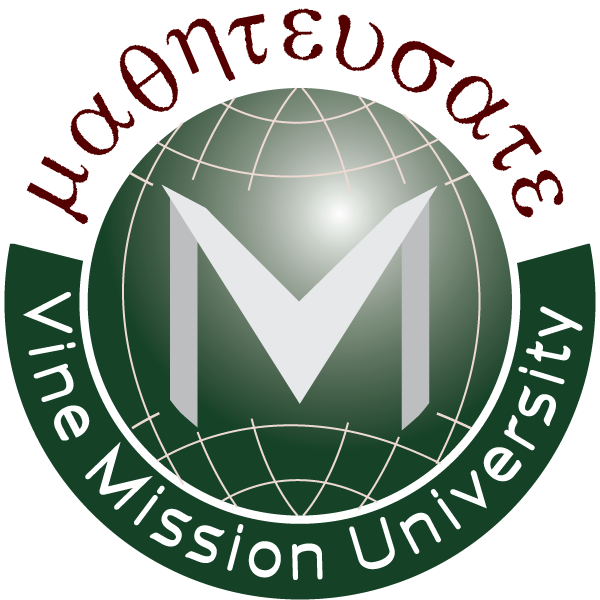 				     Withdraw Application Form 자퇴 신청서* 서류 접수 후 본교에서는 학생신부(I-20)에 관한 모든 책임을 지지 않습니다. 미 지불된 학비가 있을 시 속히 지불해야 합나다.학위 정보Reason for Withdraw 자퇴 사유Student Signature (서명)        					Date(날짜)Change of Status(신분변경)에 의한 제출시 신분변경 관련 서류를 함게 제출 하시길 바랍니다.The effective date is the date used for calculating billing or refunds. If approved, no grades for the requested semester will be recorded. 자퇴 신청서는 I-20 학생은 학생 학장(Student Dean)의 승인 일반학생인 경우 교무 학장(Academic Dean)의 승인을 거쳐서 학교 해정부서로 접수해 주시길 바랍니다. 자퇴 요청 일을 기준으로 학비의 정산이 결정됩니다. 자퇴 승인이 되면 모든 성정이 산출되지 않습니다.ApprovalOffice Use OnlyStudent ID (학생ID)Name (신청자 이름)Address (주소)Email (이메일)Degree (학위과정)B.A / M.A / M.Div. / M.Miss. / D.Miss. / D.C.E.Semester Required (등록중인 학기)Spring 20___, Fall 20___Effective Withdraw Date Requested (휴학 요청일)/         / 20___/         / 20___/         / 20___Reason for Withdraw(자퇴 사유 선택)___ Change of Status ___ Personal  ___ Medical  ___ Other  ____ Military Ser.Other, Briefly Describe(기타 사유, 간단한 설명)____ ApprovedAcademic Dean’s Name and SignatureDate____ Not ApprovedAcademic Dean’s Name and SignatureDate____ ReceivedAdministrator’s Name and SignatureDate